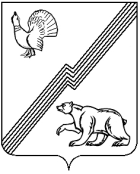 АДМИНИСТРАЦИЯ ГОРОДА ЮГОРСКАХанты-Мансийского автономного округа - ЮгрыПОСТАНОВЛЕНИЕО внесении изменения в постановлениеадминистрации города Югорска от 13.10.2022№ 2149-п «О плате, взимаемой с родителей (законных представителей) за присмотри уход за детьми, в муниципальныхобразовательных организациях города Югорска, реализующих образовательные программы дошкольного образования»В соответствии с постановлением Правительства Ханты-Мансийского автономного округа – Югры от 15.12.2023 № 630-п «О внесении изменений                    в постановление Правительства Ханты-Мансийского автономного округа – Югры от 04.12.2015 № 440-п «Об установлении максимального размера родительской платы за присмотр и уход за ребенком (детьми)                                   в государственных и муниципальных организациях, реализующих образовательные программы дошкольного образования»:Внести в постановление администрации города Югорска                           от 13.10.2022 № 2149-п «О плате, взимаемой с родителей (законных представителей) за присмотр и уход за детьми, в муниципальных образовательных организациях города Югорска, реализующих образовательные программы дошкольного образования» изменение заменив в абзаце втором пункта 1 цифры «227,00» цифрами «248,00».Опубликовать настоящее постановление в официальном печатном издании города Югорска и разместить на официальном сайте органов местного самоуправления города Югорска.Настоящее постановление вступает в силу с 01.01.2024. от 25.12.2023№ 1842-пГлава города ЮгорскаА.Ю. Харлов